The Cogwheel Trust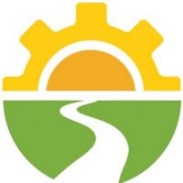 G.P. Details and Consent FormClient name:Date of birth:Address:G.P. name:G.P. telephone number:G.P. surgery address:I understand and agree that my G.P. may be contacted if Cogwheel has serious concerns regarding my mental health or physical wellbeing, or if I am deemed at risk to myself or to someone else.Signed:Dated:                                                                       